Faculty Chairs & Directors CouncilMarch 10, 2023    8:30 a.m. – 10:00 a.m.	Campus Center Ballroom (East)https://committees.kccd.edu/bc/committee/fcdcVPI UpdatesCurriculum, 6-year UpdatesScheduling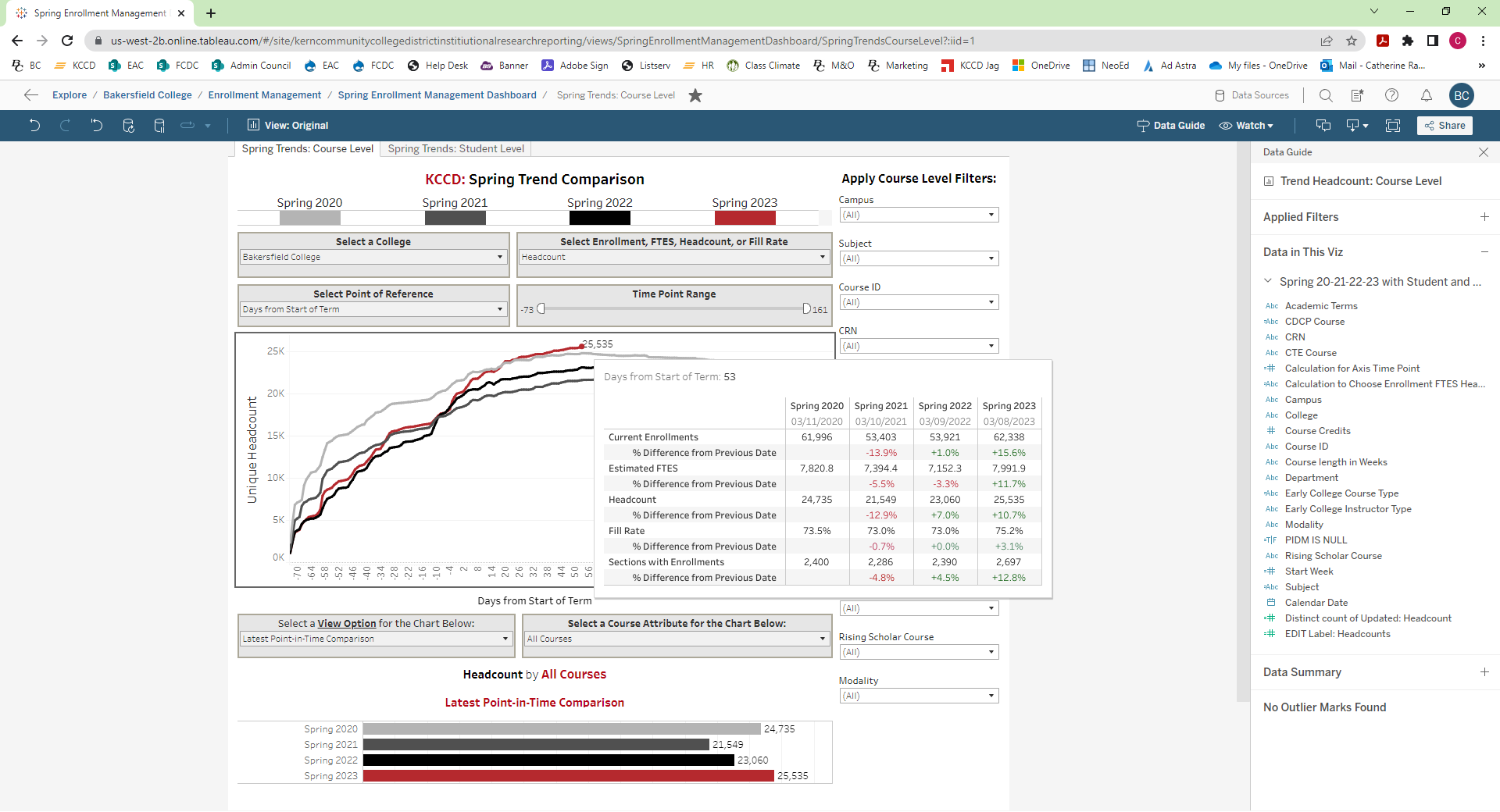 Credit for Prior Learning – Melby, NickellPersistence: Power Combos – Acosta, BoylesArt Department Tutoring and Lab Support – Howland, StallworthStarfish Updates/Progress Reports – Commiso, Farley, Perlado Student Rights and Grievance Procedures – Damania Committee Website Updates – LeightonCollege Council Report – Loken, Stratton